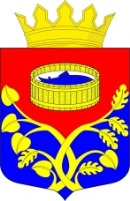 Ленинградская областьЛужский муниципальный районсовет депутатов Лужского муниципального районачетвертого созываРЕШЕНИЕот 26 февраля 2021 года № 90Об исчислении в 2021 году арендной платы Управлению Ленинградской области по государственному техническому надзору и контролю за объекты нежилого фонда,относящиеся к муниципальной собственности Лужского муниципального района		В связи с ходатайством начальника Управления Ленинградской области по государственному техническому надзору и контролю Праздничного А.А. об установлении ставки арендной платы на 2021 год, учитывая социальную значимость деятельности, а также в соответствии с правовыми нормами Федерального закона от 06.10.2003 г. № 131-ФЗ         «Об общих принципах организации местного самоуправления в Российской Федерации, совет депутатов Лужского муниципального района РЕШИЛ:         1. Установить на 2021 год для Управления Ленинградской области по государственному техническому надзору и контролю ставку арендной платы за 1 кв.м. по кабинету № 82, расположенному в административном здании по адресу: Ленинградская область, г. Луга, пр. Кирова, д.71, общей площадью 32,2 кв.м. в размере 385,80 рублей в месяц без применения повышающего коэффициента по территориальному признаку регистрации юридического лица.2. Контроль за исполнением решения возложить на постоянную депутатскую комиссию по комплексному социально-экономическому развитию района, вопросам законности и правопорядка.Глава Лужского муниципальногорайона, исполняющий полномочияпредседателя совета депутатов                                                           А.В. Иванов